Gebruik de genummerde lijnen om de gemaakte loop vast te kunnen leggen.Start bij de start waarde van XTel langs de genummerde lijn en omcirkel de nummers die overeenkomt met de bepaalde interval. - Stop als je de van te voren bepaalde stop waarde arriveert.Tel alle omcirkelde nummers bij elkaar om jouw score te bepalen en geef dan de volgende speler de beurt.Degene die 2 van de 3 potjes wint is de winnaar.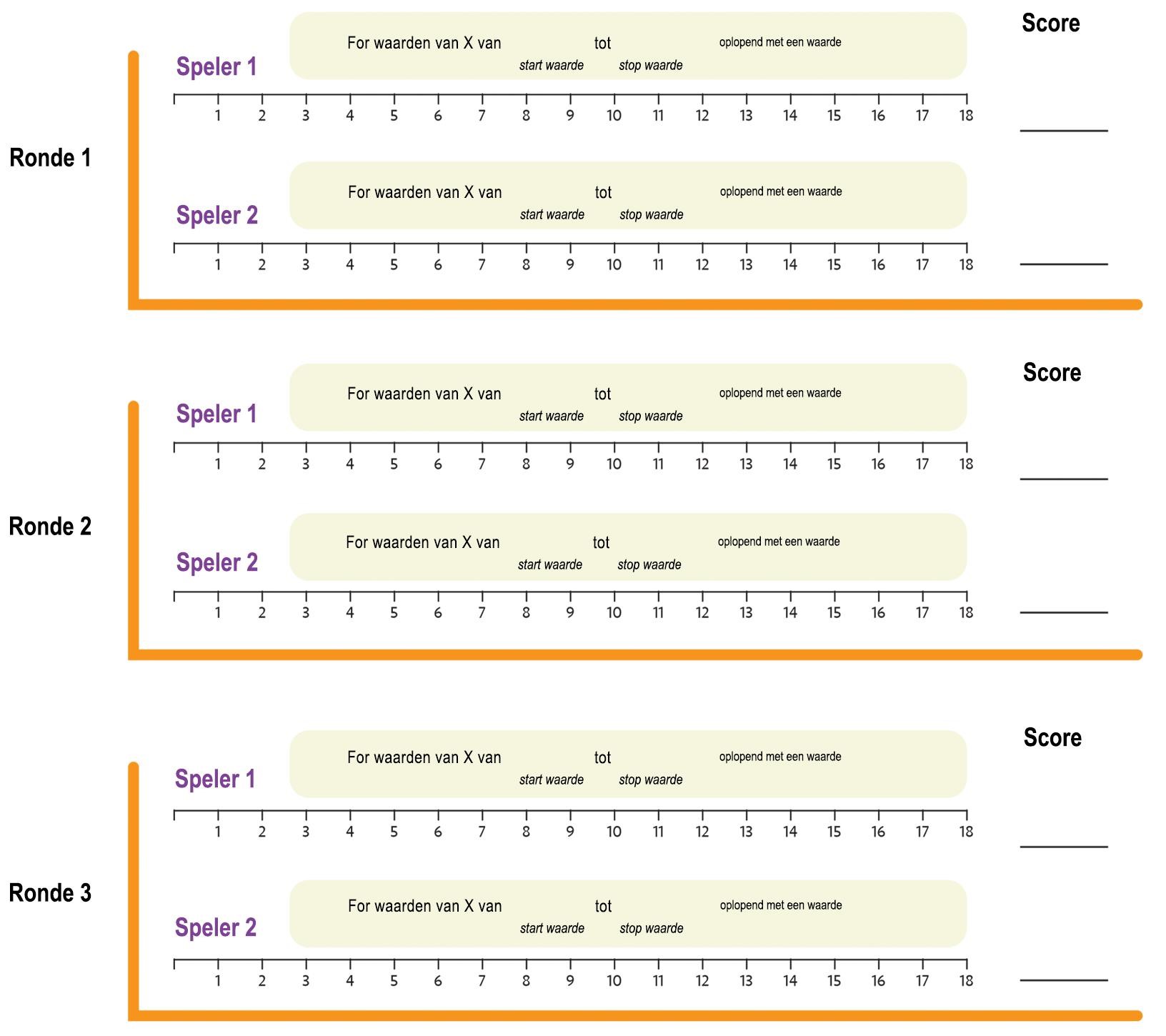 Revisie 140927.1a